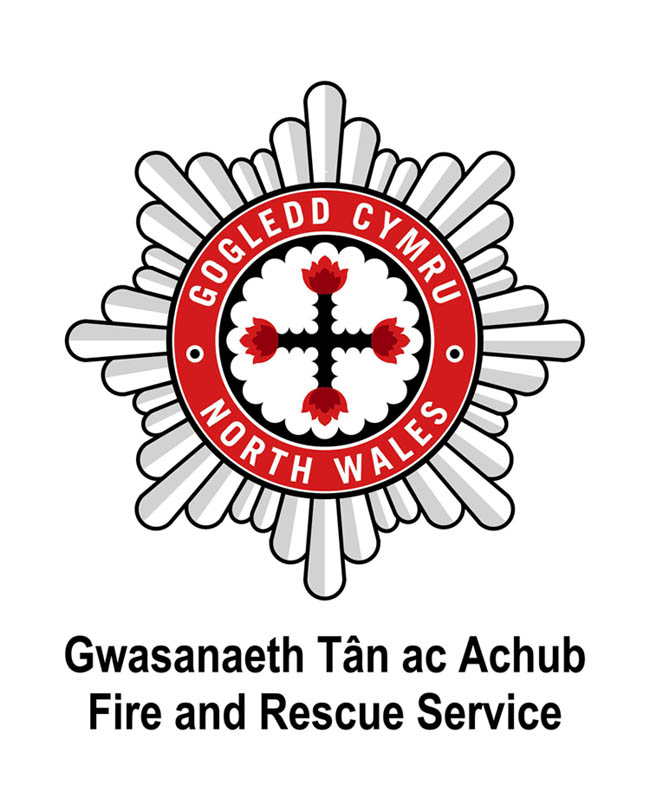 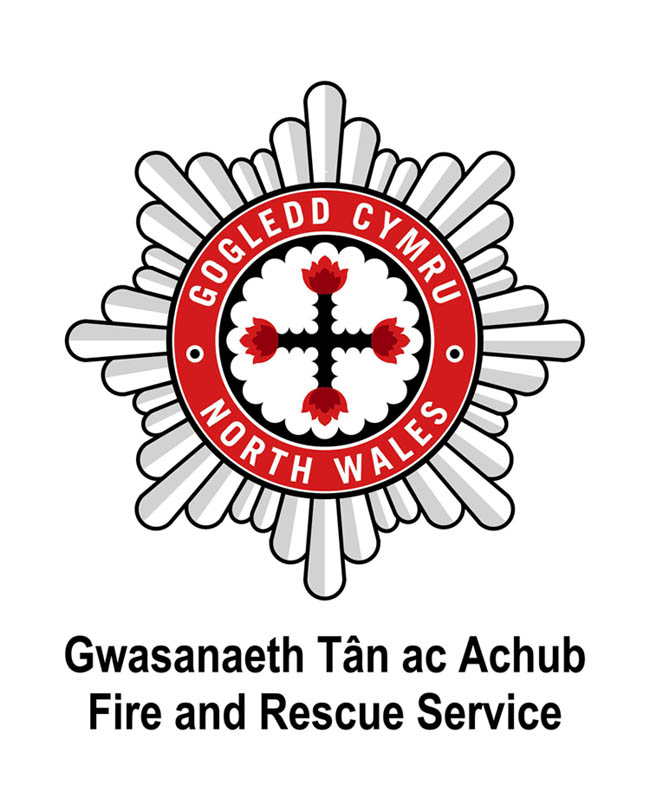 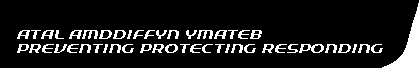 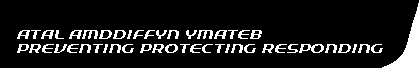 Dear ApplicantNorth Wales Fire and Rescue Service is an employer that is committed to equality of opportunity and welcomes applications from all sectors of the community who share our Core Values. North Wales Fire and Rescue Service have also signed the Armed Forces Covenant, which is a promise by the nation to ensure that those who serve or who have served in the armed forces, and their families, are treated fairly. Please find enclosed the following:North Wales Fire and Rescue Service’s Core ValuesNorth Wales Fire and Rescue Service’s Welsh Language SchemeGuidance on completing your Application FormApplication Form Equal Opportunities Monitoring FormShould you require further information please do not hesitate to contact the Recruitment Team on 01745 535281 or email hrdesk@nwales-fireservice.org.uk. Please be advised that the Service is unable to issue correspondence in acknowledgment of applications, however, all applicants will be advised whether or not they have been selected for interview.Please return completed Application Forms via email to hrdesk@nwales-fireservice.org.uk.  Applications received after the closing date will not be considered. Please do not submit your CV with your Application Form, as only the information provided within the Application Form will be used at the interview shortlisting stage.Applicants should be aware that social networking websites are a public forum, particularly if the applicant is part of a "network".  Applicants should not assume that their entries on any website will remain private.  Any messages, posts or pictures found that are deemed abusive, defamatory or in conflict with our Core Values will result in applications being withdrawn from the recruitment process.  Thank you for the interest you have shown in joining North Wales Fire and Rescue Service.Yours sincerelyThe Recruitment TeamNorth Wales Fire and Rescue Service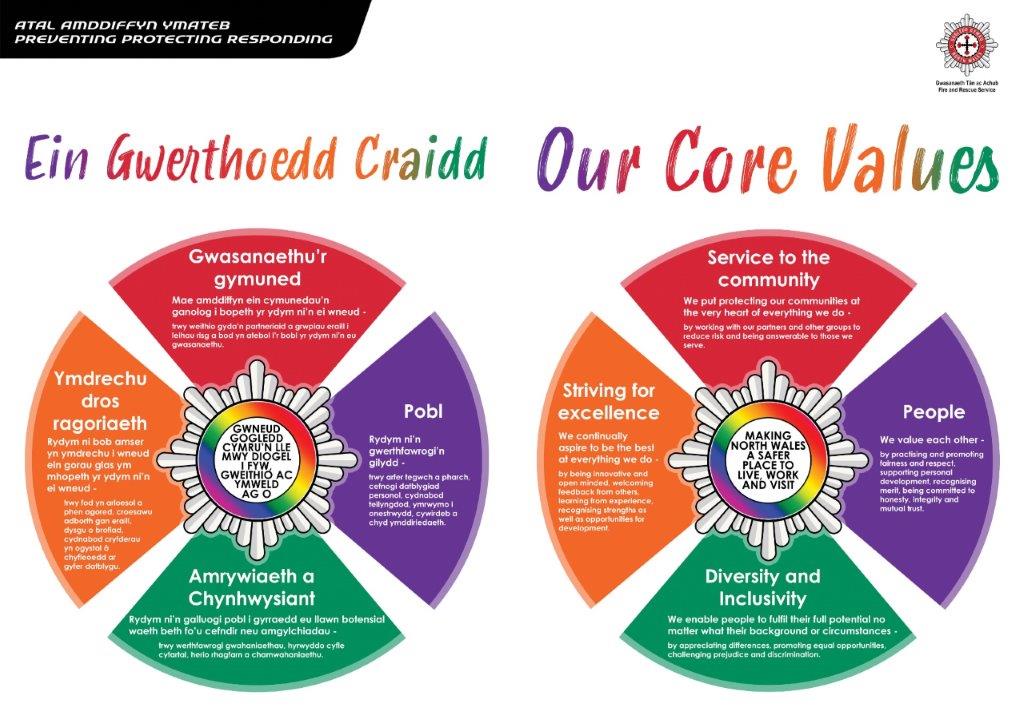 Welsh Language SchemeAt North Wales Fire and Rescue Service, we pride ourselves on having taken the issue of the Welsh language seriously over many years. By acknowledging our moral and legal duties to protect the cultural heritage of the area and to meet the expectations of the local community, we also acknowledge the positive service benefits of conducting our public business in both languages. Saving lives and reducing risk are at the heart of our mission - the language issue is vital to its success.In accordance with statutory requirements, North Wales Fire and Rescue Service developed a Linguistic Skills Strategy to provide a means of responding appropriately to the Service's commitments contained in the Welsh Language Scheme. As part of this Strategy, North Wales Fire and Rescue Service introduced the requirement for all new members of staff to have the ability to show basic Welsh language courtesy skills to at least Level 2.  All new staff are allowed a specified period of time after formal appointment to achieve Level 2 standard.Please note that Level 2 is the minimum requirement and that the assigned Welsh Language level for each post is listed in the Person Specification.The Level 2 Assessment involves a short verbal test with an assessor – further help and support is available on the Welsh language pages of the North Wales Fire and Rescue Service website, where differing levels of Welsh language self-learning materials are available. This includes a number of soundbites and a practice booklet which can be used prior to the assessment. We are committed to supporting individuals as far as we can to attain the required level.Applicants who already possess Welsh language skills or who are applying for posts with a Welsh Language requirement higher than Level 2 will be assessed against higher levels. The demonstration of linguistic skills is also considered in the process of seeking promotion within North Wales Fire and Rescue Service.For further information, please visit our website:www.nwales-fireservice.org.uk/equality,-diversity-and-welsh-language-policy/welsh-language-policy.aspx?lang=enNorth Wales Fire and Rescue Service welcomes communication in Welsh and English equally, and will respond without delay to correspondence or calls in both languages. Please note which language you would prefer to receive communication in from North Wales Fire and Rescue Service:   Welsh   English  Bilingual Should you be shortlisted for interview, in which language would you prefer the interview to be conducted?  Welsh   English If you would like to change your preference at any point please email:hrdesk@nwales-fireservice.org.uk.
Guidance on completing your Application FormPlease complete all sections of the Application Form in as much detail as possible, if a section does not apply to you, please write N/A (not applicable) in the space provided.Use a minimum font size of 11.If driving is a requirement of the post (as noted in the Person Specification), you will be required to provide a unique licence check code if you are shortlisted for interview. Visit https://www.gov.uk/view-driving-licence for more information on this.Only applicants who meet all of the Essential Criteria (as noted in the Person Specification) will be shortlisted for interview, Desirable Criteria may be referred to in the event there are significant applicants for a vacancy.  Statements of fact and or inferences can not be accepted as evidence at the shortlisting stage, therefore, please provide clear examples of relevant evidence, for example;Essential Criteria: Knowledge and understanding of Microsoft Office Applications. Acceptable: In my current role I am required to produce reports for the organisation on monthly expenditure. I utilise Microsoft Access to provide statistical information with the necessary formulae to calculate the subtotals and totals for each month and year end. I then present the information in a report to the Board using Microsoft Word using both text and graphs to display the numerical information. Not Acceptable: I have knowledge and understanding of Microsoft Office applications. Ensure your application details why you are interested in the role and what skills and experience you can bring to the role.  Skills and experience gained through employment, voluntary work or social and domestic situations are all valid.  CVs attached to Application Forms will not be read or considered at the shortlisting stage.In line with the Service’s Core Values and in compliance with the Rehabilitation of Offenders Act 1974 and the Safeguarding Vulnerable Groups Act 2006, the Service does not require you to disclose details of any ‘spent’ convictions, unless however, the post you are applying for involves working with vulnerable adults or children – then you must disclose all convictions, cautions, reprimands or final warnings.  All posts involving regular contact with vulnerable groups will be subject to an Enhanced Criminal Records Disclosure (unspent and spent convictions disclosed) and all other posts will require a Basic level Criminal Records Disclosure (only unspent convictions disclosed). The Person Specification advises whether an Enhanced or Basic level Criminal Records Disclosure is required for the particular post.  To confirm if a conviction is ‘spent’ or ‘unspent’ visit www.disclosurecalculator.org.uk.Ensure your Application Form is returned by noon of the closing date – late applications cannot be considered. Thank you for taking the time to complete this application. Please return completed Application Forms via email to: hrdesk@nwales-fireservice.org.uk. Please do not submit your CV with your Application Form, as only the information provided within the Application Form will be used at the shortlisting stage.
Applications received after the closing date will not be considered. FOR THE ATTENTION OF HR: to be detached from Application form upon receiptEQUALITIES MONITORINGAPPLICATION FORM – STRICTLY CONFIDENTIAL Please complete in black ink or type:Application for the post of:   Maintenance TechnicianClosing Date:  noon, 07.09.2022Surname:       Forenames(s):      Address:       Address:       Post Code:      Tel Home No:       Mobile No:      Tel No Work:       National Insurance No:        Email Address:      Do you hold a current UK driving licence?    Yes  No What type of licence?      If you are successfully shortlisted for interview, and driving is a requirement of the post as indicated on the Person Specification, you will be required to provide a unique licence check code -  failure to do so may result in your application failing to progress. If you are successfully shortlisted for interview, and driving is a requirement of the post as indicated on the Person Specification, you will be required to provide a unique licence check code -  failure to do so may result in your application failing to progress. Are there any restrictions on your right to work in the UK?    Yes  No Are there any restrictions on your right to work in the UK?    Yes  No If yes, please state restrictions and the expiry date of any permissions?       If yes, please state restrictions and the expiry date of any permissions?       CURRENT / MOST RECENT POST CURRENT / MOST RECENT POST CURRENT / MOST RECENT POST CURRENT / MOST RECENT POST CURRENT / MOST RECENT POST CURRENT / MOST RECENT POST Name & Address of EmployerPosition HeldSalary/GradeDate StartedPeriod of NoticeReason for LeavingPlease give brief details of your present duties/responsibilities: Please give brief details of your present duties/responsibilities: Please give brief details of your present duties/responsibilities: Please give brief details of your present duties/responsibilities: Please give brief details of your present duties/responsibilities: Please give brief details of your present duties/responsibilities: PREVIOUS EMPLOYMENT (Please include any periods of unemployment)PREVIOUS EMPLOYMENT (Please include any periods of unemployment)PREVIOUS EMPLOYMENT (Please include any periods of unemployment)PREVIOUS EMPLOYMENT (Please include any periods of unemployment)PREVIOUS EMPLOYMENT (Please include any periods of unemployment)PREVIOUS EMPLOYMENT (Please include any periods of unemployment)Name & Address of EmployerPosition HeldSalaryDate StartedDate ToReason for LeavingIf you have ever been employed by North Wales Fire and Rescue Service please add your  Fire Service Number here :If you have ever been employed by North Wales Fire and Rescue Service please add your  Fire Service Number here :If you have ever been employed by North Wales Fire and Rescue Service please add your  Fire Service Number here :If you have ever been employed by North Wales Fire and Rescue Service please add your  Fire Service Number here :If you have ever been employed by North Wales Fire and Rescue Service please add your  Fire Service Number here :EDUCATIONAL AND OTHER QUALIFICATIONS (Schools/Colleges/University etc)Name of School, College, University or Education / Training Centre SubjectsQualification/Examination ResultAwarding BodyCURRENT MEMBERSHIP OF PROFESSIONAL INSTITUTES / BODIES Name of InstituteGrade / Level of MembershipEXPERIENCES/ACHIEVEMENTS EXPERIENCES/ACHIEVEMENTS Please give details of your knowledge, skills and experience which you feel are relevant to the requirements of this post and your application. (Please attach a continuation sheet if required). It is essential that the application demonstrates that you are able to satisfy the essential requirements of the post, as detailed in the person specification - failure to do so may result in your application failing to progress.REHABILITATION OF OFFENDERS ACT 1974 and SAFEGUARDING VULNERABLE GROUPS ACT 2006Under the provisions of these Acts and Regulations you need not normally disclose details of any ‘spent’ convictions.  However, if the post you are applying for involves regulated activity with vulnerable adults or children then you must disclose all convictions, cautions, reprimands or final warnings, as if your application is successful you will be subject to an Enhanced DBS Check. All other posts will require a Basic Level DBS Check. By signing this application form you are hereby giving consent to undertake the above checks if your application is successful.   The Person Specification will advise if the post you are applying to requires an Enhanced or Basic Level DBS Check. Under the provisions of these Acts and Regulations you need not normally disclose details of any ‘spent’ convictions.  However, if the post you are applying for involves regulated activity with vulnerable adults or children then you must disclose all convictions, cautions, reprimands or final warnings, as if your application is successful you will be subject to an Enhanced DBS Check. All other posts will require a Basic Level DBS Check. By signing this application form you are hereby giving consent to undertake the above checks if your application is successful.   The Person Specification will advise if the post you are applying to requires an Enhanced or Basic Level DBS Check. Do you have any ‘unspent’ convictions? Yes   No (If Yes, please give details of the offence date and the sanction imposed) (If Yes, please give details of the offence date and the sanction imposed) Please only answer the following question if the post you are applying to will be subject to an Enhanced DBS Check.  Do you have any ‘spent’ convictions, cautions, reprimands or final warnings?Yes   No (If Yes, please give details of the offence date and the sanction imposed) (If Yes, please give details of the offence date and the sanction imposed) KNOWLEDGE OF LANGUAGES – Please tick where appropriate Are you able to speak Welsh to the standard outlined within the person specification? Are you able to speak English to the standard outlined within the person specification? Yes   No Yes   No Are you able to read/write in Welsh to the standard outlined within the person specification? Are you able to read/write in English to the standard outlined within the person specification?Yes   No Yes   No Should you be shortlisted for interview, in which language would you prefer the interview to be conducted?  Welsh   English In which language would you prefer to receive communication from North Wales Fire and Rescue Service?   Welsh   English  Bilingual ADDITIONAL  INFORMATION Are you personally connected to any employee of North Wales Fire & Rescue Service (examples of a personal connection include, but are not limited to, relatives, partners or friends and people you communicate with outside of employment either face to face, over the phone, or online).  If so, please provide details below – please attach another sheet if required.Name:      In what capacity are they known to you:      Have you discussed this application with them?  Yes   No A guaranteed interview will be offered to Veterans and the Spouses/Partners of Veterans and Regular serving members of the Armed Forces.  This is conditional on the essential criteria of the job being met and no longer than 5 years has lapsed since leaving the Armed Forces (subject to supporting information being provided on request). Are you or your spouse a current member of the UK Armed Forces?                                                                                                        Yes   No If yes, please provide details:      Have you previously been a member of the UK Armed Forces?                                                                                                                Yes   No If yes, please provide details:      Please give any dates in the near future when you will not be available for interview. REFERENCES Please give the name and address of two referees, one of which should be your current employer (note we will not contact current employers unless you have been offered a position with North Wales Fire & Rescue Service.) I hereby authorise you to take up references from my previous employer(s), my present employer (once the offer of employment has been confirmed in writing) and any personal referees. In addition, I hereby authorise you to take up other reference checks as you may deem appropriate.Name & Address (including email) How long and in what capacity has the referee known youHow long and in what capacity has the referee known youHow long and in what capacity has the referee known youHow long and in what capacity has the referee known youHave you recently received an exit payment from another public body?YesDate payment received:Have you recently received an exit payment from another public body?NoDate payment received:Are you in receipt of a pension payment from any other public sector organisation? YesIf yes, please provide details:Are you in receipt of a pension payment from any other public sector organisation? NoIf yes, please provide details:DECLARATION Canvassing by an applicant of members of the Fire & Rescue Authority either directly or indirectly shall disqualify the candidate concerned for the appointment. Canvassing by an applicant of members of the Fire & Rescue Authority either directly or indirectly shall disqualify the candidate concerned for the appointment. I declare that the statements given on this form are true and accurate to the best of my knowledge and belief and I am not aware of any circumstances, which if known, or become known, to the Fire & Rescue Authority might cause them to question my suitability for appointment. I declare that the statements given on this form are true and accurate to the best of my knowledge and belief and I am not aware of any circumstances, which if known, or become known, to the Fire & Rescue Authority might cause them to question my suitability for appointment. Signed: Forms received via email will not require a wet signature.Date: Where did you see the advertisement?       Name:Date of Birth:      Date completed:Post Applied For: Fire Service Number:  (Internal Application only)Fire Service Number:  (Internal Application only)As a public authority North Wales Fire and Rescue Service is required to take steps and aims to promote equality of opportunity and combat discrimination. This information does not form any part of your application and is removed from your application form before submission to the short-listing stage.  The information gathered will be used for monitoring, and informing positive action initiatives.  As a public authority North Wales Fire and Rescue Service is required to take steps and aims to promote equality of opportunity and combat discrimination. This information does not form any part of your application and is removed from your application form before submission to the short-listing stage.  The information gathered will be used for monitoring, and informing positive action initiatives.  As a public authority North Wales Fire and Rescue Service is required to take steps and aims to promote equality of opportunity and combat discrimination. This information does not form any part of your application and is removed from your application form before submission to the short-listing stage.  The information gathered will be used for monitoring, and informing positive action initiatives.  As a public authority North Wales Fire and Rescue Service is required to take steps and aims to promote equality of opportunity and combat discrimination. This information does not form any part of your application and is removed from your application form before submission to the short-listing stage.  The information gathered will be used for monitoring, and informing positive action initiatives.  Ethnicity: What is your ethnic group?WhiteWhiteWhiteMixed/multiple ethnic groupsMixed/multiple ethnic groupsBritishBritishWhite and Black CaribbeanWelshWelshWhite and Black AfricanEnglishEnglishWhite and AsianScottishScottishDo not wish to stateIrish/Northern IrishIrish/Northern IrishOther please specify below:Gypsy or Irish TravellerGypsy or Irish TravellerDo not wish to stateDo not wish to stateOther please specify below:Other please specify below:Asian/Asian BritishAsian/Asian BritishIndianPakistaniBlack/African/Caribbean/Black BritishBlack/African/Caribbean/Black BritishBlack/African/Caribbean/Black BritishBangladeshiAfricanAfricanChineseCaribbeanCaribbeanDo not wish to stateDo not wish to stateDo not wish to stateOther please specify below:Other please specify below:Other please specify below:Any other Ethnic GroupAny other Ethnic GroupAny other Ethnic GroupOther please specify below:Other please specify below:Sex and Sexual Identity:Sex and Sexual Identity:Sex and Sexual Identity:Sex and Sexual Identity:Sex and Sexual Identity:Sex and Sexual Identity:Sex: What is your sex?Sex: What is your sex?Sexual Identity: which best describes how you think of yourself?Sexual Identity: which best describes how you think of yourself?Sexual Identity: which best describes how you think of yourself?FemaleHeterosexual/StraightHeterosexual/StraightMaleGay/LesbianGay/LesbianBisexualBisexualGender Identity: Which of the following describes how you think of yourself?Gender Identity: Which of the following describes how you think of yourself?Do not wish to stateDo not wish to stateFemaleOther please specify below:Other please specify below:MaleIn another wayNot applicableDo not wish to stateDisability and Marriage or Civil PartnershipDisabilityNorth Wales Fire and Rescue Service operate an Interview Guarantee Scheme for candidates with disabilities (Two Ticks).  This means that any job applicant, who has a disability and meeting the essential job requirement set out in the person specification, will be invited to the selection process/interview. A disability is defined under the Equality Act 2010 as a physical or mental impairment, which has a substantial long-term adverse impact on a person’s ability to carry out normal day-to-day activities.Marriage or Civil Partnership Same Sex CouplesCivil partnerships in the United Kingdom, granted under the Civil Partnership Act 2004, allow same-sex couples to obtain essentially the same rights and responsibilities as civil marriage. The Marriage (Same Sex Couples) Act 2013 legalised full same-sex marriage starting from March 2014, although civil partnership also remains available. DisabilityDisabilityMarriage or Civil PartnershipMarriage or Civil PartnershipMarriage or Civil PartnershipDo you have a long-standing physical or mental health condition or disability? 
By long standing, we mean anything that has lasted or is likely to last at least 12 months.Do you have a long-standing physical or mental health condition or disability? 
By long standing, we mean anything that has lasted or is likely to last at least 12 months.What is your legal marital or same-sex status?Opposite SexSame SexPhysical ImpairmentMarriedSensory ImpairmentLiving with a partnerMental Health conditionRegistered Civil PartnershipLong standing illness or health conditionRegistered Civil PartnershipLong standing illness or health conditionSingleSingleOther such as disfigurement WidowedWidowedLearning Disability SeparatedSeparatedDo not wish to stateDivorcedDivorcedNoneDo not wish to stateDo not wish to stateNational Identity and ReligionNational Identity and ReligionNational Identity and ReligionNational Identity and ReligionNational Identity and ReligionNational Identity and ReligionNational Identity and ReligionNational Identity:National Identity:National Identity:Religion: What is your religion?Religion: What is your religion?Religion: What is your religion?BritishBritishNo ReligionWelshWelshChristian (All denominations)ScottishScottishBuddhistEnglishEnglishHinduIrish/Northern IrishIrish/Northern IrishJewish Do not wish to stateDo not wish to stateSikhOther please specify below:Other please specify below:MuslimDo not wish to stateOther please specify below:Welsh language status:Welsh language status:Welsh language status:Welsh language status:Fluent        Learning       Attending Lessons     Cannot speak Welsh at all     OFFICIAL HR USE ONLY: OFFICIAL HR USE ONLY: Date entered on HRIS